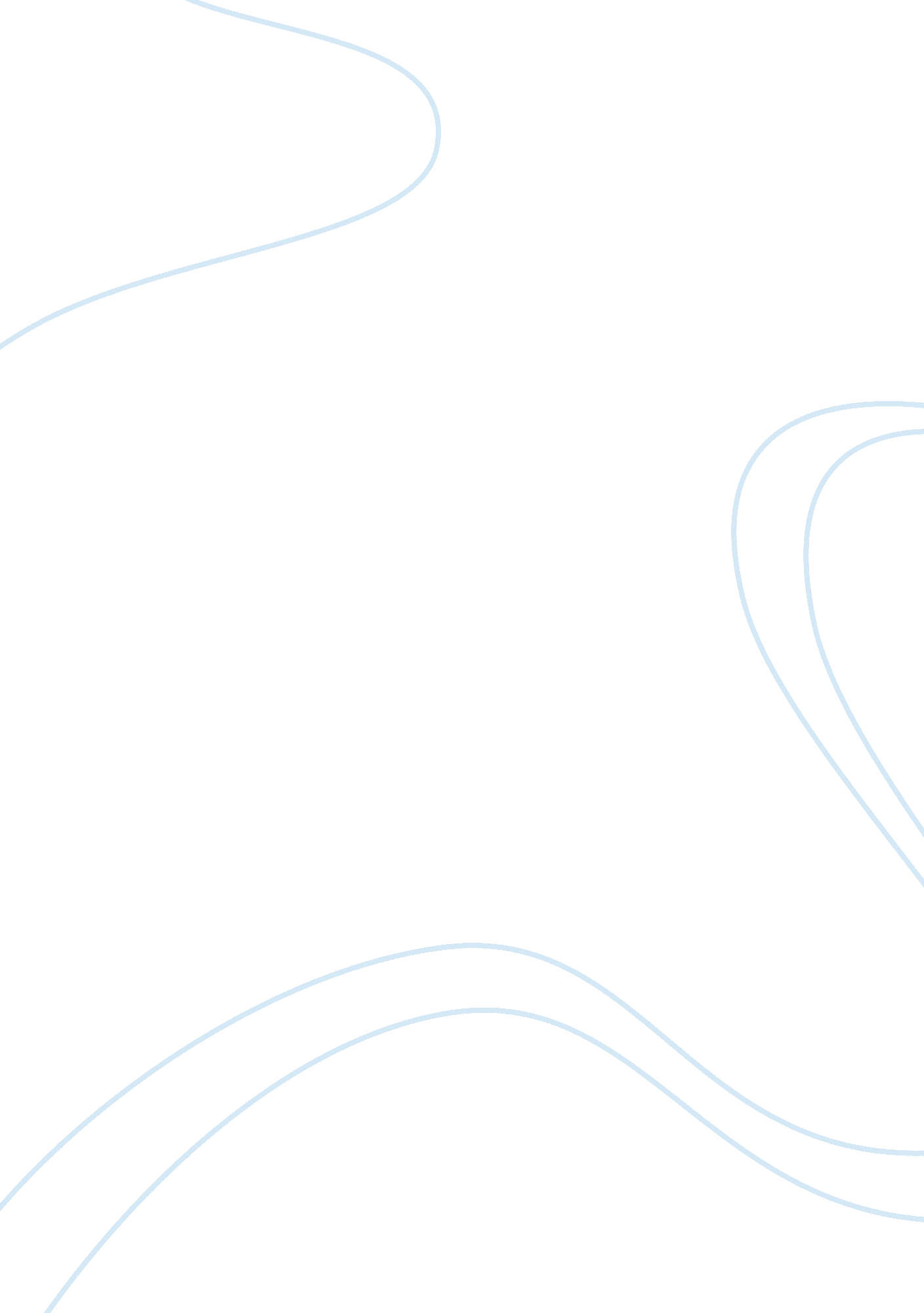 Effect of absenteeism during lectures and the motivation that students have for a...Education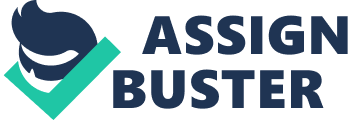 This paper is about the effect of absenteeism during lectures and the motivation that students have for attending. This paper goes into detail on the subject by starting off with evidence of the link between lecture attendance and academic performance. It shows studies of how some studies are less certain about the link between the two. Other studies show that the relationship between the two is stronger for minorities. From there it goes on to how attendance can affect performance in university. The study shows that there is information gained from attending lectures that you would not be able to gain outside of class. With that information the students’ success rate would be higher according to that study. The study that was used involved mainly 20-21 year old undergraduates. They were all third year business students. There were 230 students involved in the study. Out of all 230 they were able to come up with three different factors that show student motivation for being absent from lecture. The first level is low student motivation. Some examples of this level are too tired to attend, bad weather, watching TV. The next level is moderate student motivation. Some examples of this is, had assignments from other classes due. The last level is high student motivation. Some examples of this are major operations or death in the family. This was an interesting article. I never really thought of levels for motivation of skipping lectures. I will not say that I have ever missed class before. I think that the difference from now and when I was around 20-21 is that I have a family now. I didn’t really feel that class was important then. Now that I am paying for my tuition I am taking it very seriously. I only miss class on high level occasions or things that are unavoidable. 